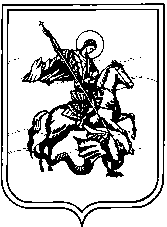 СЕЛЬСКАЯ ДУМАмуниципального образованиясельское поселение село ТроицкоеКалужской областиР Е Ш Е Н И Есело Троицкоеот «14» ноября 2014 года                                                               №40   О принятии в первом чтении проекта изменений и дополнений в Устав МО сельское поселение село Троицкое       Руководствуясь Федеральным законом от 02.04.2014г. №70-ФЗ «О внесении изменений в отдельные законодательные акты Российской Федерации по вопросам участия граждан в охране общественного порядка», ФЗ от 06.10.2003г. №131-ФЗ «Об общих принципах организации местного самоуправления в Российской Федерации», ФЗ от 23.06.2014г. №165-ФЗ «О внесении изменений в Федеральный закон «Об общих принципах организации местного самоуправления в Российской Федерации» и отдельные законодательные акты Российской Федерации, ФЗ от 21.07.2014г. №217-ФЗ «О внесении изменений в Жилищный кодекс Российской Федерации и отдельные законодательные акты Российской Федерации в части законодательного регулирования отношений по найму жилых помещений жилищного фонда социального использования», Сельская Дума РЕШИЛА: Принять в первом чтении проект изменений и дополнений в Устав муниципального образования сельское поселение село Троицкое (прилагается).Опубликовать проект изменений и дополнений в Устав муниципального образования сельское поселение село Троицкое в газете «Жуковский вестник».Глава МО сельского поселения село Троицкое                                                                        З.Г. Сварковских.                                                                        Приложение к           решению Сельской Думы           муниципального образования                                                                                       сельского поселения                                                                        село Троицкое                                                                                  от «14» ноября 2014г.  №40  ПРОЕКТизменений и дополненийв Устав МО сельское поселение село Троицкое   Внести  в Устав  муниципального образования  сельское поселение  село Троицкое,  принятый  решением  Сельской Думы  муниципального образования  сельское  поселение  село Троицкое №13 от  09.11.2005г.  в редакции  решения  Сельской Думы №12 от 22.05.2006г.,  №14 от 04.05.2007г., №18 от 18.07.2008г.,  № 22 от 12.10.2009г,  № 21 от 02.08.2010г., №1 от 20.01.2011г.,  №17 от 30.05.2011г., №26 от 26.08.2011г., №2 от 24.01.2012г., №12 от 05.05.2012г., №31 от 19.09.2012г., №12 от 11.03.2013г., №31 от 10.09.2013г., №19 от 26.03.2014г. следующие изменения:Статья 10:Пункт 1 части 1 изложить в  новой редакции:«1) составление и рассмотрение проекта бюджета поселения, утверждение и исполнение бюджета поселения, осуществление контроля за его исполнением, составление и утверждение отчета об исполнении бюджета поселения».     Пункт 33 части 1 изложить в  новой редакции:«33) оказание поддержки гражданам и их объединениям, участвующим в охране общественного порядка, создание условий для деятельности народных дружин».Часть 1 статьи 10.1 дополнить пунктом 12:«12) предоставление гражданам жилых помещений муниципального жилищного фонда по договорам найма жилых помещений жилищного фонда социального использования в соответствии с жилищным законодательством».В пункте 3 статьи 49 после слова «Муниципальные» добавить слово «нормативные».Статью 55 изложить в следующей редакции:«Статья 55. Местный бюджет.           1. Сельское поселение имеет собственный местный бюджет.    2. Местный бюджет – форма образования и расходования денежных средств в расчете на финансовый год, предназначенных для исполнения расходных обязательств сельского поселения.    3. Местный бюджет и отчет о его исполнении разрабатывается и утверждается в форме нормативного правового акта Сельской Думы. В качестве составной части местного бюджета могут быть предусмотрены сметы доходов и расходов отдельных населенных пунктов сельского поселения, не являющимися поселениями.   4. Бюджетные полномочия сельского поселения устанавливаются Бюджетным кодексом Российской Федерации.   5. Составление и рассмотрение проекта местного бюджета, утверждение и исполнение местного бюджета, осуществление контроля за его исполнением, составление и утверждение отчета об исполнении местного бюджета осуществляются органами местного самоуправления сельского поселения самостоятельно с соблюдением требований, установленных Бюджетным кодексом Российской Федерации.   6. Проект местного бюджета, решение об утверждении местного бюджета, годовой отчет о его исполнении, ежеквартальные сведения о ходе исполнения местного бюджета и о численности муниципальных служащих органов местного самоуправления, работников муниципальных учреждений с указанием фактических затрат на их денежное содержание подлежат официальному опубликованию.   Органы местного самоуправления сельского поселения обеспечивают жителям поселения возможность ознакомиться с указанными документами и сведениями в случае невозможности их опубликования.Статью 56 изложить в следующей редакции:«Статья 56. Доходы местного бюджета.Формирование доходов местных бюджетов осуществляется в соответствии с бюджетным законодательством Российской Федерации, законодательством о налогах и сборах и законодательством об иных обязательных платежах».Статью 59 изложить в следующей редакции:«Статья 59. Расходы местного бюджета.1. Формирование расходов местных бюджетов осуществляется в соответствии с расходными обязательствами муниципальных образований, устанавливаемыми и исполняемыми органами местного самоуправления данных муниципальных образований в соответствии с требованиями Бюджетного кодекса Российской Федерации.2. Исполнение расходных обязательств муниципальных образований осуществляется за счет средств соответствующих местных бюджетов в соответствии с требованиями Бюджетного кодекса Российской Федерации».